Шта мислите о духовном лечењу?حقيقة الشفاء الروحيСрпски - الصربية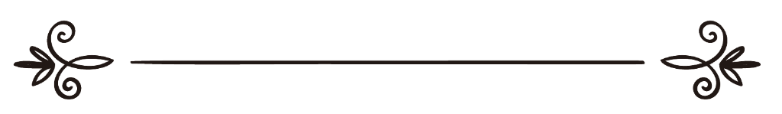 др. Закир Наикذاكر عبد الكريم نايكПревод и рецензија:Амра КлицаЉубица Јовановићترجمةو  مراجعة:  عمرة داتسيتشليوبيتسا يوفانوفيتسШта мислите о духовном лечењу?Питалац: Ја сам духовни лекар. У својим сеансама спроводим "хирургију без ножа". То је духовна наука која се бави и телом и душом, док се медицина бави само научним поставкама. Људи су у стању да кроз молитве, намазе или на било који други начин, ма којој вери припадали, развију моћ духовног лечења помоћу невидљиве енергије коју спроводе. Чак 99% болести се може излечити духовном медицином, док стандардна медицина лечи само 1% болести. Шта мислите о томе?Одговор: Постоји право духовно лечење и постоји нешто што бисмо назвали обманом. Између то двоје је огромна разлика. Постоје такви лекари широм света. Лично сам присуствовао једном програму који су приредили хришћански мисионари. На бину су изводили непокретне - па су проходали, слепе - па су прогледали и тако даље. Не знам јесте ли пратили документарне емисије о томе. Ја јесам. Ти документарци су покушали да разоткрију мистерију: како духовни лекари изводе те ствари. У нашој организацији постоји одсек који се бави тим питањем. Сви ти документарци показују, у ствари, како ти "лекари" праве будале од публике. Свештеник прилази непокретној особи у публици и драматично узвикне: "У име Исуса, устани и ходај!" - па особа устане и хода. Међутим, откривено је да су то испланирани ритуали, у којима непокрента особа остане на свом месту, а здрава особа устане и почне да трчи.Ја сам по професији лекар. Поручујем свим таквим мисионарима "лекарима": "Дођите у болницу, која је пуна пацијената, једва вас чекају! Ако их излечите без медикамената, комплетне породице ће почети да прихваћају вашу веру! Уколико истину говорите, дођите и лечите стварно болесне људе, да не бисмо узалуд бацали новац на државне и приватне болнице. Запослићемо вас стотину и биће довољно."Наравно, постоје сегменти исправног духовног лечења. Сам Кур'ан је дошао, између осталог, и као лек. Међутим, морате да разумете да нас ислам учи да само Бог лечи, а не лекар. Ко год каже: "Ја лечим." - обмањује људе. Једино Узвишени Створитељ лечи, преко лекара или на неки други начин.Говорите да изводите "хирургију без ножа". Не знам да ли сте мислили на ласерску технологију. Вероватно нисте. Мислили сте на чисто духовно лечење. Да је такво лечење стварно, учио бих о томе на медицинском факултету. Ако то постоји, зашто сам морао студирати пет и по година узалуд!? Огромна већина тих сеанси духовног лечења су само представе за брзо згртање новца. Међутим, истина је да постоје кур'ански одломци који лече одређене душевне поремећаје, нарочито оне које наука не може да објасни. Све остало, укључујући јавне ритуале лечења, су само обмана и представа. А тебе, брате, позивам да сутра одемо у болницу и да тамо лечиш људе. Боље је да тебе запослимо, него педесет лекара, ако истину говориш.Питалац: Али, ако практикујете исправан третман и своју душу лечите намазом и другим молитвама, без обзира о којој религији је реч, успостављате везу са Богом и никада се не можете разболети. То су основе духовног лечења, које третира 99% проблема душе и тела.Др. Наик: Опет се не слажем са тобом. Може се десити да ћете бити мање подложни болестима, али не можете рећи да се помоћу молитве никада нећете разболети. Молитва има чак и своје медицинске аспекте. О томе могу сатима да говорим. Док смо на сеџди (челом на тло), успостављамо баланс снабдевања организма крвљу, јер више крви иде у мозак. Тиме умањујете ризик од добијања разних врста болести. Док смо на сеџди, плућа се додатно ослобађају штетних гасова, па су мање шансе од добијања бронхијалне астме. У нормалним околностима, у плућима увек остаје једна трећина ваздуха са високим садржајем угљен-диоксида. Међутим, у положају сеџде, дијафрагма додатно притиска плућа и тако избацујемо више штетног а удишемо већу количину свежег ваздуха. Кажем вам - сатима могу говорити само о медицинском аспекту обављања намаза(молитве).Међутим, ми муслимани не обављамо молитву ради тих физичких користи. Обављамо га само ради обожавања Узвишеног Бога. Све друге користи су додатне, али основни циљ молитве је обожавање Створитеља и захвалност само Њему. Ове медицинске бенефиције су привлачне за оне чија је вера слаба. Нама је примарни циљ стицање Божијег задовољства. Али, рећи да било која молитва у било којој религији спречава све болести - бесмислено је.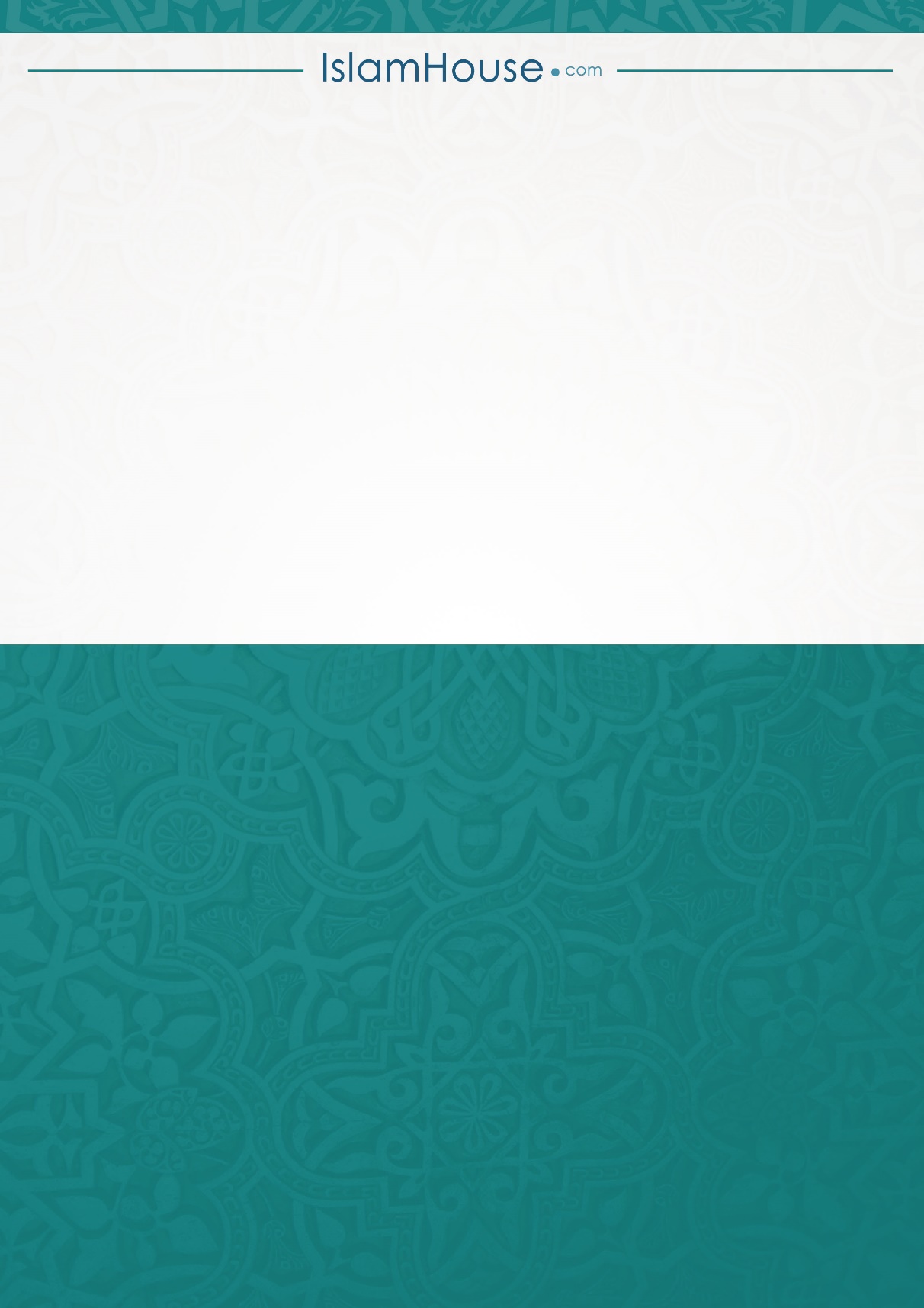 